LƯU XÁ LÊ VĂN SỸ 2Địa chỉ: 402/7 Lê Văn Sỹ, Phường 14, Quận 3, TP.HCMLệ phí nội trú: 2.200.000 đồng/tháng/sinh viênLoại phòng: 2 sinh viên/phòng, 3 sinh viên/phòng, 4 sinh viên/phòng. Phòng ở được trang bị giường tầng, máy lạnh, toilet riêng.Ưu điểm: lưu xá mới được tu sửa với trang thiết bị cao cấp, tủ lạnh chung được trang bị ngoài phòng và bố trí tại khu vực sinh hoạt chung nên có thể tiết kiệm điện sử dụng trongn phòng, thuận tiện đón xe buýt đi học (xe buýt 28 và xe buýt 52), miễn phí gửi xe tại lưu xá.Để tham quan lưu xá, xin vui lòng liên hệ Cô Thuỷ qua số điện thoại ‎01217590311THÔNG TIN PHÒNG Ở CHI TIẾTSƠ ĐỒ LƯU XÁ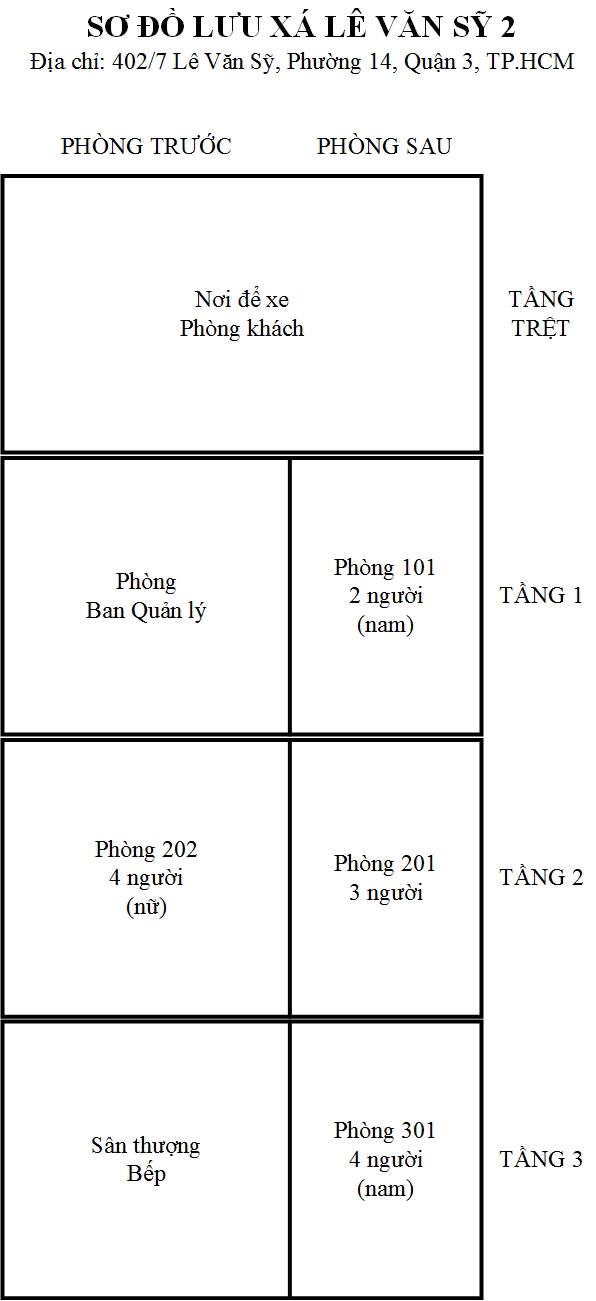 BẢNG GIÁ DỊCH VỤGhi chú: Bảng giá dịch vụ được áp dụng từ ngày 01/09/2016.SƠ ĐỒ HƯỚNG DẪN ĐƯỜNG ĐI ĐẾN LƯU XÁ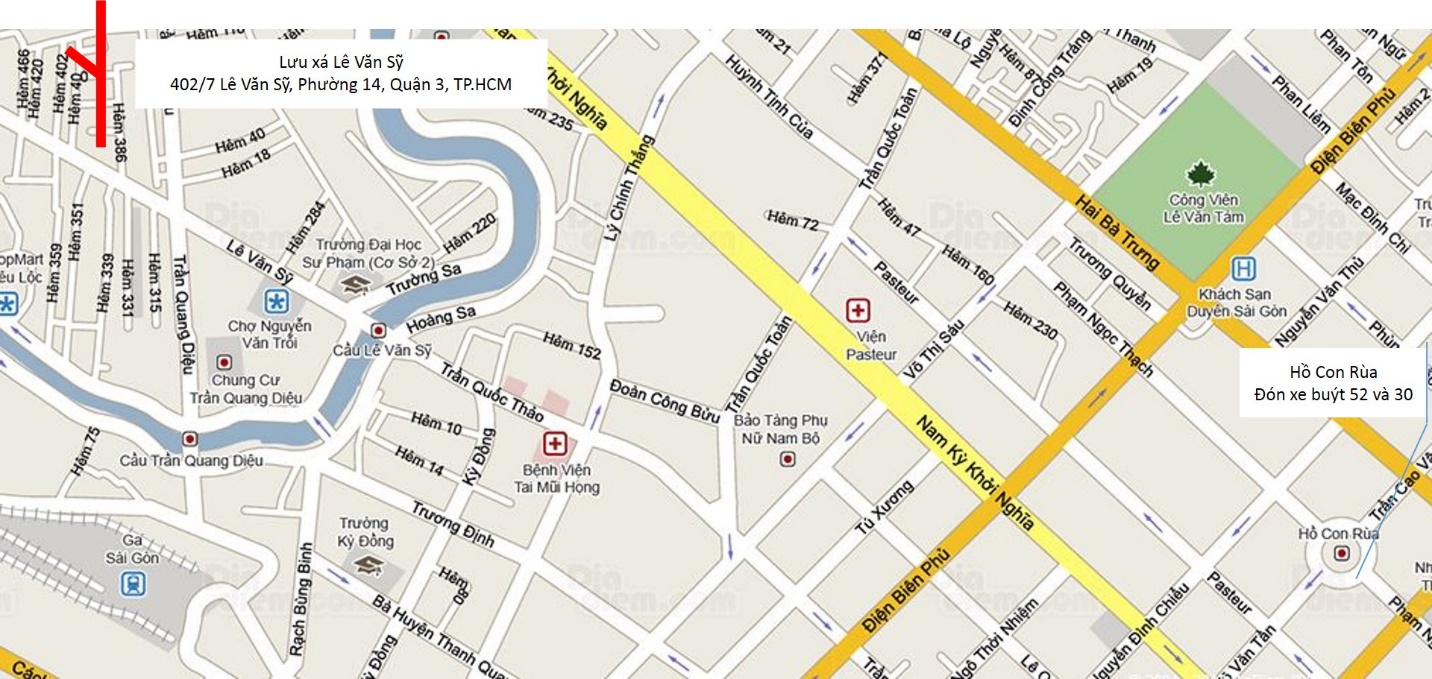 LƯU XÁSỐ
PHÒNGGIỚI TÍNHGIÁ THUÊ
(đồng/tháng/SV)SỨC CHỨA
(SV)Lê Văn Sỹ 2101nam2,200,000 ₫2Lê Văn Sỹ 22012,200,000 ₫3Lê Văn Sỹ 2202nữ2,200,000 ₫4Lê Văn Sỹ 2301nam2,200,000 ₫4STTDỊCH VỤGIÁ1Internet wifiMiễn phí2Điện3.500 đồng/kWh3Nước sinh hoạt100.000 đồng/người/tháng(không giới hạn)4Phí sử dụng máy giặt (bao gồm điện, nước và xà phòng)100.000 đồng/tháng/sinh viên(không giới hạn)5Nước uống tinh khiết từng phòng(bình nước 20 lít)Thay đổi theo giá nhà cung cấp6Gas/điện nấu ăn tại bếp chung50.000 đồng/tháng7Dọn dẹp vệ sinh trong phòng(2 lần/phòng/tuần)75.000 đồng/tháng/sinh viên8Giữ xeMiễn phí